105學年第一學期各類學雜費申請注意事項1.五專二、三年級舊生申請(包含高中職免學費及減免身份)為開放時間為105年4月22日~105年5月18日，紙本繳交時間至5月20日止2.升上來為二專二年級、五專四、五年級舊生減免身份學生開放時間為105年4月22日~105年5月18日，紙本繳交時間至5月20日止3.減免身份是指公勛子女，身障學生及人士其子女，低收入戶子女、中低收入戶子女、特殊境遇家庭子女，具有原住民身份學生才可申請學雜費減免，除原住民學生外均需有政府之證明文件(非里長開列之清寒證明)，請同學切勿亂申請。4.除原住民同學不須繳交戶籍謄本或最新新式戶口名簿影印本外，其他身份均需繳交三個月內之戶籍謄本或最新新式戶口名簿影印。5.身心障礙學生或人士其子女、低收入戶子女、中低收入戶子女，可不繳交證明因學校會至衛福部網站查詢，若有問題才會請同學繳交證明。4.身心障礙學生因有部份證明是教育部所發而衛福部系統無法查核請同學繳交教育部所發之證明。5.自104學年第二學期中低收入戶之子女之雜費減免已從30%更改為60%。6.欲辦就學貸款之同學請於學校製作好105學年第一學期繳費單後才可以該單辦理貸款。7.104學年第2學期尚缺資料者請儘速補繳。8.五專三年級班級之班長請於5月2日至5月15日與祝老師聯絡，協調班級空堂時間讓祝老師到班說明"當同學已無高中職免學費方案申請時，同學四、五年級還有那些補助可申請？其條件為何？目前實習班級可於實習完後再約時間”。※生活輔導組※105學年度舊生申請雙校區(含醫學院)住宿作業，請把握時間於4月30日前提出申請，逾時不候。本學期師生座談會訂於4月29日(星期五)下午1330~1500於關渡校區綜合教學大樓7樓國際會議廳實施，請各班班長提醒各班2位代表準時出席會議(無論各班出席人員如何產生，無故缺席小過處分，無法出席請告知導師另行指派參加人員)，三芝校區提供與會同學免刷卡付費單程專車2輛，請依教官指揮搭乘，當日提供與會同學餐盒及宣導品。非各班參加會議之代表請勿搭乘此專車。雙校區軍訓室皆預備有安全帽提供同學騎乘機車時借用，但關渡校區同學借用安全帽卻經常逾時多日未歸還，影響其他有意借用同學，請借用安全帽同學能迅速歸還。近日仍發現有住宿生逾時未歸或不假外出情形，提醒同學確實遵守校規及住宿生規約，凡查獲違規同學依校規懲處。雙校區舍監老師有絕對權責進入學生寢室，遇有宿舍內物品損壞需檢修、攸關學生安全緊急或失竊事件、環境內務抽查、人員管制抽查時皆須進入學生寢室中。提醒同學切勿以寢室為個人私領域為由拒絕舍監進入，有此情形者建議搬離宿舍為宜。本校嚴禁同學穿著拖鞋及涼鞋到校，開放穿著拖鞋及涼鞋時間為每日下午1730後至隔日上午0730前，還請同學配合。4月26日(星期二)晚間1800時於三芝校區地下樓餐廳，辦理住宿生[園藝紓壓]研習活動，每位同學除完整講義一份，並可自己動手DIY小盆栽，完成的盆栽將送給參加同學留存，請完成報名的90位同學服裝儀容整齊準時出席。關渡校區[園藝紓壓]場次辦理時間為5月3日(星期二)晚上1800，欲報名者請洽舍監室。提供雙校區有意願於校外租賃房屋居住同學，如何找到環境安全、價格合理的理想租屋處所，但租房子時應該注意那些問題呢？避免遇到像張○晶類的房東，造成糾紛不斷請參考以下的說明事項：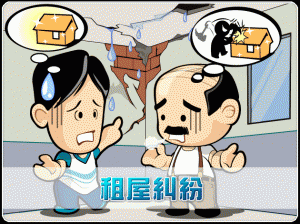 若事先知道前一位房客是誰，可先詢問他先前租屋狀況、房東溝通或相處有無困難、修繕通報情形如何、房屋內部或外圍情況優缺點、租金價位高低等問題，這樣一來，可以早先過濾該房子是否合適自己的租屋條件，不須白跑一趟看屋。如果與房東約看房子，一定要準時到達，且務必結伴同行(家長、朋友、同學陪同)，除了可以幫忙注意或觀察房屋狀況外，對女同學而言更可避免安全上的顧慮。在約定時間前到達，先觀察租賃處外圍交通便利性、購物方便性、進出人員複雜性，及鄰近住家是否安寧，租屋處是住宅區、商業區還是工業區？位置會不會太偏僻？是否有防火巷及其他消防設備？如果這些問題可以事先藉由觀察來瞭解的話，就可以避免簽約後才覺得後悔。參觀房子內部時要仔細觀察屋體結構及相關設備(冷氣、網路費用計算支付問題)：如地板、牆壁或柱子上有無龜裂，牆壁上有無颱風淹水留下的水痕；尤其是近廁所或陽台的地方，要察看天花板及牆壁有無滲水發霉跡象。門鎖是否牢靠，是否需要裝內扣，以避免宵小闖入。窗戶及鐵窗是否安全，有無遭小偷的可能？會不會影響逃生？除此之外，也要試轉水龍頭是否有水或漏水現象，試按沖水馬桶按鈕看看是否會正常沖水，插頭是否可正常供電等等。只要多注意一些小細節，不僅可以保障自己的權益，更可以要求房東在簽約前修繕完畢，這樣方可避免遷入後發生求助無門狀況。若合意房屋時，可先支付房東訂金，言明保留房屋租賃權至何時，並約定簽約期限，屆時若達成簽約，房客即可將訂金抵部份房租；反之若房客改變心意不簽約的話，房東就可以沒收訂金以彌補因等待該房客，而喪失出租其他人之機會了。若看屋當時覺得房屋不甚理想時，應避免因房東或旁人之鼓吹而先給付訂金，而造成事後反悔，發生訂金被沒收的情況。※課外活動組※1.4月30日(六)新市國小慶闖關活動,請想參加的各社團向課指組報名1.5月7日(六)三芝國小校慶闖關活動,請想參加各社團向課指組報名參加2.5月27日(五)社團評鑑,請各社團提早準備,參加馬偕藝文週表演的社團,將加社評總分1~5分※體育運動組※1.關渡校區已於神學院籃球場及D棟後綜合球場內放置籃球及排球於藍色塑膠籃，三芝校區放置於大操場，請同學使用完後順手將球放回藍色塑膠籃內，維持場地的整齊。2.『我愛運動 我有品 口說好話 不穢言』籃球錦標賽抽籤日期：   關渡校區-104年04月25日（週一）中午12：30於體育組舉行　 三芝校區-104年04月26日（週二）中午12：30於學務處舉行   不到者由主辦單位代抽，不得異議。※衛生保健組※一、關渡校區及三芝校區公共區域5月2日即將開放使用大型垃圾桶於，請全校教職員工遵守以下事項：1.請確實按分類項目丟棄2.若有廚餘、或飲料尚未喝完，請務必個別處理完後再丟棄於適當分類筒內3.公共區域之大型分類垃圾筒是方便同學行經路上需要丟棄垃圾時而放置，而非為丟棄教室內之垃圾或同學寢室之垃圾而設，請同學發揮公德心及愛心，依規定丟棄。4.若外掃區有放置大型垃圾筒之班級請指派同學負責於每日早、中及放學後三個時段進行維護。二、天氣溫度日漸嚴熱，請同學注意飲食衛生。三、因天氣漸熱且常有陣雨，請同學注意生活周遭是否有積水容器，通常清洗及傾倒；若打掃外掃區之班級發現校園中有積水區，請至衛保組告知。其它處室報告※軍訓室※一、104-2學期校外賃居生調查紙本或系統資料截至105年4月20日止尚未完成之班級如下表，煩請班導師協助要求校外賃居同學配合完成資料填寫及系統填報(無賃居生班級亦請導師以郵件告知，杜岳昇教官：s480@eip.mkc.edu.tw)，請儘速將紙本回傳本室(關渡：邱信誼教官，三芝：杜岳昇教官)，俾利彙整作業及訪視工作順遂。二、104-2學期特定人員調查資料截至105年4月20尚未繳回之班級如下，請班導師於105年4月27日前繳回本室(關渡：邱信誼教官，三芝：杜岳昇教官)，俾利彙整作業順遂。三、本(104)學年尚未領取賃居生慰問品的校外賃居同學，請利用時間至雙校區軍訓室領取，領取前請先登錄學校賃居調查系統，並與雙校區軍訓室留值教官確認登資料。校園安全業務：「校園安全緊急應變連絡小組」編組表紙本資料，經統計一~四年級紙本資料尚未繳回之班級如下（請副班長繳交至：關渡校區陳春梅主任教官，三芝校區馬懿君教官）：護理科：3-6、4-3應外科：1-1、3-1、4-1、4-2餐管科：4-1、4-2妝管科：3-1感謝視光科、幼保科完成繳交！※圖書館※<校園保護智慧財產權宣導>音樂著作的詞與曲係屬兩個獨立的著作，如果都要利用，應分別取得詞與曲之著作財產權人的同意。除合理使用外，在公開場所播放或演唱別人的音樂或錄音著作，應徵得著作權人的同意或授權，至於同意或授權的條件，可以找音樂著作的著作權仲介團體洽談。資料來源：經濟部智慧財產局智慧財產權小題庫<圖書館公告>圖書館為了解同學使用關渡圖書館視聽設備的狀況及需求，自4/25-5/8（週一）起將進行問卷調查，歡迎同學到館填寫問卷，同學所反應的意見將作為圖書館未來規劃之參考。<<凡填寫問卷的同學可獲得小禮物一份，數量有限送完為止>>※出納組※(一)105.4.20轉發各類獎助學金(匯入學生帳戶)(1)104(1)學期學業優良獎學金。(2)温馨助學金。(3)各科系在校生證照獎勵金。(4)台灣日立公司105/4月生活助學金。(5)弱勢助學金105/4月生活助學金。(6)客語證照中高級合格獎學金。(7)105/3月份服務助學金。(二) 補繳學生本人金融帳號 (影本)(1)已申請學產基金之助學金同學,(2)減免退費(已繳全額之同學)(3)加額貸款書籍費同學請於下週內提供學生本人金融帳號影本 (寫上學號姓名)資料至總務處。PS. 之前已領有學校轉發各項匯款的同學,可以不需再提供銀行影本。※校牧室※1.提摩太前書六章6~8節：「然而，敬虔加上知足的心便是大利了，因為我們沒有帶甚麼到世上來，也不能帶甚麼去。只要有衣有食，就當知足。」2.Victory won”t come to me unless I go to it.(M. Moore)「勝利是不會向我們走來的，我必須自己走向勝利。」-穆爾3.每週聚會活動與預告： ~歡迎同學參加~4.2016年05月06日(五)下午2點於關渡校區大禮拜堂舉辦慶祝母親節感恩典禮，五專及二專一年級全班，五專二、三年級每班派代表10名參加，請同學著校服，一點半集合完畢兩點準時開始。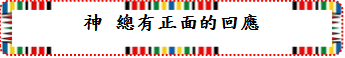 你會說：「這是不可能的。」神卻說：「凡事都能。」   你說：「我太累了。」神說：「我給你安息。」  你說：「沒有人真正關心我。」神說：「我愛你。」  你說：「我支撑不住了。」神說：「我的恩典夠你用。」  你說：「有很多事情，我不能解決。」神說：「我必指引你的路。」  你說：「我不能作這事。」神說：「你凡事都能做。」  你說：「我不能。」神說：「我能夠。」  你說：「我不能原諒自己。」神說：「我寬恕你。」  你說：「我應付不來。」神說：「我會供應你的所需。」  你說：「我很害怕。」神說：「我賜給你的，不是一個膽怯的心。」  你說：「我經常憂慮和沮喪。」神說：「將一切的憂慮卸給我。」  你說：「我的信心不夠。」神說：「我所分給各人的信心，是我量度過的。」    你說：「我不夠聰明。」神說：「我給你智慧。」  你說：「我覺得很孤單。」神說：「我總不撇下你，也不丟棄你。」馬偕醫護管理專科學校104學年第2學期學生校外賃居調查資料未完成統計表資料時間：105.04.20馬偕醫護管理專科學校104學年第2學期學生校外賃居調查資料未完成統計表資料時間：105.04.20關渡校區餐2-1、餐2-2、餐5-2三芝校區幼5-1、應3-1、應4-1、應4-2、應5-2備註：賃居人數：關渡150人、三芝426人，合計476人全學年實習：餐4-1、餐4-2(免填報、免實施訪視)無賃居生免訪視班級：餐1-1、餐1-2、餐3-1、餐3-2、妝1-1、妝1-2、妝2-2、妝4-1、妝4-2、妝5-1、妝5-2、視1-1、視1-2、視2-1、幼1-1、幼1-2、幼5-2、應5-1備註：賃居人數：關渡150人、三芝426人，合計476人全學年實習：餐4-1、餐4-2(免填報、免實施訪視)無賃居生免訪視班級：餐1-1、餐1-2、餐3-1、餐3-2、妝1-1、妝1-2、妝2-2、妝4-1、妝4-2、妝5-1、妝5-2、視1-1、視1-2、視2-1、幼1-1、幼1-2、幼5-2、應5-1馬偕醫護管理專科學校104學年第2學期特定人員名冊調查資料未繳回統計表資料時間：105.04.20馬偕醫護管理專科學校104學年第2學期特定人員名冊調查資料未繳回統計表資料時間：105.04.20關渡校區護4-5、護5-1、護5-7、餐1-1、餐5-2、妝4-2、視1-2三芝校區護1-3、護1-5、護2-3、護3-3、護3-6、幼2-1、幼5-1、應1-1、應3-2、應5-2備註：全學年實習：餐4-1、餐4-2(請導師於返校日時實施評核調查)學期間實習：護3-6(請導師於實習結束後1週內實施評核調查)備註：全學年實習：餐4-1、餐4-2(請導師於返校日時實施評核調查)學期間實習：護3-6(請導師於實習結束後1週內實施評核調查)                       羽翼團契         每週一晚上5點半                       羽翼團契         每週一晚上5點半                       羽翼團契         每週一晚上5點半                       羽翼團契         每週一晚上5點半                       羽翼團契         每週一晚上5點半                       羽翼團契         每週一晚上5點半                       羽翼團契         每週一晚上5點半                       羽翼團契         每週一晚上5點半                       羽翼團契         每週一晚上5點半                       羽翼團契         每週一晚上5點半三芝校區校史館&原民館地點時間聚會內容聚會內容主理上帝的話上帝的話上帝的話敬拜讚美敬拜讚美三芝校區校史館&原民館三芝校牧室04/25專題(二)你一定要知道蔡中榮牧師蔡中榮牧師蔡中榮牧師湯牧師湯牧師湯牧師佑黛、倍嬋每週二、週五下午2:00-4:30關渡校牧室04/25音樂分享音樂組音樂組音樂組玉敏姐玉敏姐玉敏姐于捷、宥淇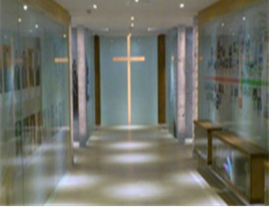 三芝校牧室05/02福音茶會林倍嬋林倍嬋林倍嬋玉敏姐玉敏姐玉敏姐鈺云、云彤關渡校牧室05/02福音茶會全怡全怡全怡湯牧師湯牧師湯牧師柏學、宥瀠                  馬 偕 之 夜    週三晚上六點至八點                  馬 偕 之 夜    週三晚上六點至八點                  馬 偕 之 夜    週三晚上六點至八點                  馬 偕 之 夜    週三晚上六點至八點                  馬 偕 之 夜    週三晚上六點至八點                  馬 偕 之 夜    週三晚上六點至八點                  馬 偕 之 夜    週三晚上六點至八點                  馬 偕 之 夜    週三晚上六點至八點                  馬 偕 之 夜    週三晚上六點至八點                  馬 偕 之 夜    週三晚上六點至八點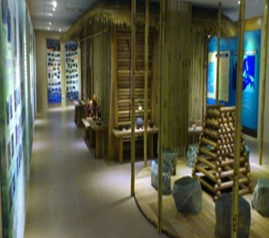 地點日期內 容內 容主 理主 理主 理參加對象參加對象參加對象三芝圖書館四樓04/27生活講座基甸會基甸會基甸會基甸會二、三年級二、三年級二、三年級關渡大禮堂04/27電影欣賞曾佳慧老師曾佳慧老師曾佳慧老師曾佳慧老師一~三年級一~三年級一~三年級三芝圖書館四樓05/04生活講座基甸會基甸會基甸會基甸會一年級一年級一年級